第３回福岡県スキー連盟主催　サンビレッジ茜オープン技術選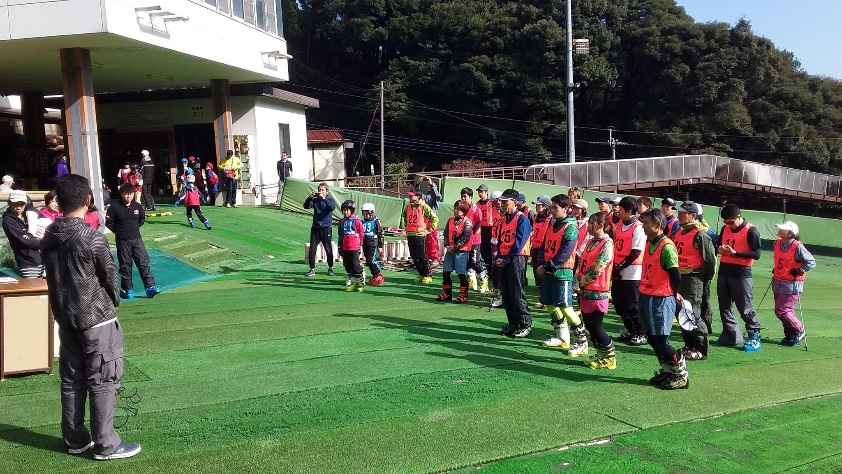 　恒例となりました茜オープン技選です。どなたでも参加可能ですので、初めての方も是非技選を楽しみましょう。【主　　催】　　　福岡県スキー連盟教育部【後　　援】　　　飯塚市（一般財団法人）サンビレッジ茜【協　　賛】　　　（株）ラリーグラス【日　　時】　　　１０月２８日（土）【競技種目等】　　個人戦：一般男子・女子（中学生以上）、ジュニア（小学生の男女）大回り、小回り、フリーの３種目【参加資格】　　　小学生以上で競技中に発生した傷害に対し、自己責任で対応できる者（１８歳未満は保護者の承諾を得た者）【順位の決定】　　３審３採用による３種目の合計点にて決定する【表　　彰】　　　男子、女子、ジュニア上位３名を表彰する　　　　　　　　　同点の場合１、２２歳以下で年齢の若い者２、２３歳以上で年齢上位者、の順とする【申し込み】　　　参加者は所定の申込用紙にて行う（１０月１５日必着）【申し込み先】　　郵送及び茜スキー場スキーハウス並びにラリーグラス・スキーコーナー郵送先：〒 811-4332　　　　　　　　　福岡県遠賀郡遠賀町上別府1005-12　古家三男（TEL　093-293-7908）【参加費等】　　　高校生以上：３，５００円（滑走費を含む）　　　　　　　　　中学生以下：２，５００円（滑走費を含む）　　　　　　　　　当日の受付時に集金します（入場料は各自でお支払いください）【日　　程】　　　受付：　　　　　９：００～（スキーハウス）　　　　　　　　　競技開始：　　１０：００～（ゲレンデ・リフト側コース）　　　　　　　　　表彰式：　　　１３：００～（スキーハウス）　　　　　　　　　無料講習会：　表彰式終了後～１５：００（希望者）【そ の 他】　　　１　天候の急変等により、中止する場合があります　　　　　　　　　２　記入頂いた個人情報は本競技以外の目的には使用しません第３回　サンビレッジ茜オープン技術選申込大会参加に際しましては、傷害事故の防止に充分な注意を払うとともに、私が原因で発生した事故に対しましては自己責任において処理することを認め、参加を申請します。郵 送 先　〒８１１－４３３２　　　　　福岡県遠賀郡遠賀町上別府１００５－１２　　　古家　三男　　　　　TEL：０９３－２９３－７９０８締め切り　１０月１５日（日）必着ふ り が な性　別性　別生年月日年齢西暦　　　 　　年　　　月　   日　　　　　　歳（大会日現在）西暦　　　 　　年　　　月　   日　　　　　　歳（大会日現在）氏　　名男・女男・女生年月日年齢西暦　　　 　　年　　　月　   日　　　　　　歳（大会日現在）西暦　　　 　　年　　　月　   日　　　　　　歳（大会日現在）保有資格（若しくは相当する技量レベル）保有資格（若しくは相当する技量レベル）保有資格（若しくは相当する技量レベル）保有　　／　　相当保有　　／　　相当保有　　／　　相当保有　　／　　相当保有　　／　　相当保有資格（若しくは相当する技量レベル）保有資格（若しくは相当する技量レベル）保有資格（若しくは相当する技量レベル）指導員・準指導員・テクニカル・クラウン
１級・２級・３級・４級・５級・不明指導員・準指導員・テクニカル・クラウン
１級・２級・３級・４級・５級・不明指導員・準指導員・テクニカル・クラウン
１級・２級・３級・４級・５級・不明指導員・準指導員・テクニカル・クラウン
１級・２級・３級・４級・５級・不明指導員・準指導員・テクニカル・クラウン
１級・２級・３級・４級・５級・不明エ ン ト リ ー ク ラ スエ ン ト リ ー ク ラ スエ ン ト リ ー ク ラ ス男子、女子、ジュニア男子、女子、ジュニア男子、女子、ジュニア男子、女子、ジュニア男子、女子、ジュニア住　　所〒〒〒〒〒〒〒連 絡 先携　帯　電　話携　帯　電　話携　帯　電　話MAIL緊急時の連絡先緊急時の連絡先緊急時の連絡先緊急時の連絡先緊急時の連絡先緊急時の連絡先緊急時の連絡先緊急時の連絡先氏　　名（間柄）連　　絡　　先連　　絡　　先連　　絡　　先承諾欄１８歳未満の者１８歳未満の者１８歳未満の者１８歳未満の者１８歳未満の者１８歳未満の者１８歳未満の者承諾欄参加資格について理解し承諾します。保護者名　　　　　　　　　　　　　　　　参加資格について理解し承諾します。保護者名　　　　　　　　　　　　　　　　参加資格について理解し承諾します。保護者名　　　　　　　　　　　　　　　　参加資格について理解し承諾します。保護者名　　　　　　　　　　　　　　　　参加資格について理解し承諾します。保護者名　　　　　　　　　　　　　　　　参加資格について理解し承諾します。保護者名　　　　　　　　　　　　　　　　参加資格について理解し承諾します。保護者名　　　　　　　　　　　　　　　　講習会参加希望講習会参加希望希望する　　／　　希望しない希望する　　／　　希望しない希望する　　／　　希望しない希望する　　／　　希望しない希望する　　／　　希望しない希望する　　／　　希望しない